7	рассмотреть возможные изменения в связи с Резолюцией 86 (Пересм. Марракеш, 2002 г.) Полномочной конференции о процедурах предварительной публикации, координации, заявления и регистрации частотных присвоений, относящихся к спутниковым сетям, в соответствии с Резолюцией 86 (Пересм. ВКР-07) в целях содействия рациональному, эффективному и экономному использованию радиочастот и любых связанных с ними орбит, включая геостационарную спутниковую орбиту;7(B)	Тема B − Процедура ввода в действие систем НГСО по завершении этаповNOC	TON/120/1#1990статьиNOC	TON/120/2#1991приложенияNOC	TON/120/3#1992РЕЗОЛЮЦИИОснования:	На этой стадии поэтапная процедура пока не до конца проработана, поскольку в Бюро не было предоставлено никаких эксплуатационных данных в соответствии с пунктом 19 раздела решает Резолюции 35 (ВКР-19). Хотя необходимо разработать регламентарную процедуру поэтапного сокращения количества развернутых спутников, представляется более целесообразным рассмотреть этот вопрос в будущем, когда будет собрано достаточно значимых данных в соответствии с пунктом 19 решает Резолюции 35.______________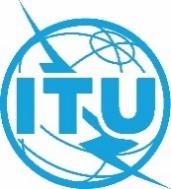 Всемирная конференция радиосвязи (ВКР-23)
Дубай, 20 ноября – 15 декабря 2023 годаВсемирная конференция радиосвязи (ВКР-23)
Дубай, 20 ноября – 15 декабря 2023 года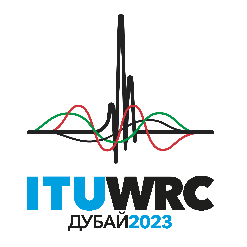 ПЛЕНАРНОЕ ЗАСЕДАНИЕПЛЕНАРНОЕ ЗАСЕДАНИЕДокумент 120-RДокумент 120-R29 октября 2023 года29 октября 2023 годаОригинал: английскийОригинал: английскийТонга (Королевство)Тонга (Королевство)Тонга (Королевство)Тонга (Королевство)предложения для работы конференциипредложения для работы конференциипредложения для работы конференциипредложения для работы конференцииПункт 7(B) повестки дняПункт 7(B) повестки дняПункт 7(B) повестки дняПункт 7(B) повестки дня